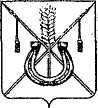 АДМИНИСТРАЦИЯ КОРЕНОВСКОГО ГОРОДСКОГО ПОСЕЛЕНИЯКОРЕНОВСКОГО РАЙОНАПОСТАНОВЛЕНИЕот 08.04.2016   		                                                  			  № 590г. Кореновск О признании утратившими силу некоторых постановлений администрации Кореновского городского поселения Кореновского районаВ целях приведения муниципальных правовых актов в                             соответствие с действующим законодательством, администрация    Кореновского городского поселения Кореновского района                                                    п о с т а н о в л я е т:1. Признать утратившими силу: 1.1. Постановление администрации Кореновского городского                      поселения Кореновского района от 30 октября 2012 года № 1038 «Об утверждении Положения о порядке выдачи специальных разрешений на осуществление перевозки автомобильным транспортом по                             автомобильным дорогам общего пользования, относящимся к                      собственности Кореновского городского поселения Кореновского района, крупногабаритных и (или) тяжеловесных грузов, Положения о                                 порядке взимания платы за ущерб, наносимый автомобильным дорогам                     общего пользования и дорожным сооружениям, относящимся к                        собственности Кореновского городского поселения Кореновского района, транспортными средствами, перевозящими тяжеловесные грузы, и тарифов взимания платы».1.2. Постановление администрации Кореновского городского                         поселения Кореновского района от 30 октября 2012 года № 1040 «Об утверждении Административного регламента осуществления                         муниципального контроля за сохранностью автомобильных дорог местного значения в границах Кореновского городского поселения Кореновского района».2. Общему отделу администрации Кореновского городского                         поселения Кореновского района (Воротникова) официально обнародовать настоящее постановление и обеспечить его размещение на официальном                       сайте администрации Кореновского городского поселения Кореновского района в информационно-телекоммуникационной сети «Интернет».района в информационно-телекоммуникационной сети «Интернет».3. Контроль за выполнением настоящего постановления возложить на заместителя главы Кореновского городского поселения Кореновского      района, начальника отдела по гражданской обороне и чрезвычайным   ситуациям Ю.В. Малышко. 4. Постановление вступает в силу после его официального обнародования.ГлаваКореновского городского поселенияКореновского район                                                                                  Е.Н. Пергун